Конспект занятия по аппликации во второй младшей группе.               Тема: «Светофор»                                                     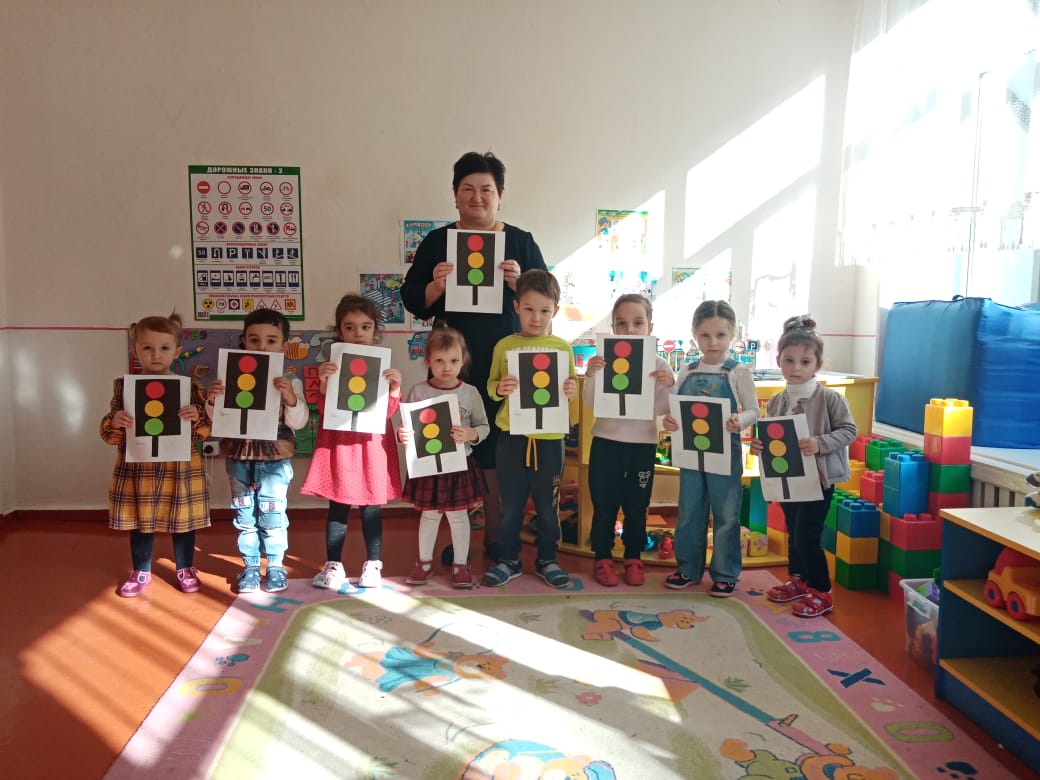                                                          Воспитатель МБДОУ д/с№1 «Дюймовочка»                                                                      г. Дигора РСО- Алания  Бибаева Л.В.                                                 г Дигора -2022Программные задачи:- познакомить детей со светофором, объяснить для чего он нужен;- учить наклеивать круги на прямоугольник, чередуя их последовательность (красный, желтый, зеленый);- объяснить, что обозначает каждый свет светофора;- упражнять в применении правильных приемов наклеивания;- различать и называть геометрическую форму: круг и три основных цвета;- развивать внимание, память, мелкую моторику пальцев рук, речь ребенка и самостоятельность и аккуратность в работе, доводить начатое до конца;Материалы к НОД:- поднос с нарезанными кругами: красного, желтого, зеленого цветов;- макет светофора;- прямоугольник светофора;- клей, кленка, тряпочки, влажные салфетки.Предварительная работа:Беседа о правилах дорожного движения, рассматривание иллюстраций, «Дорожные знаки» лото.Ход НОД:Воспитатель: Дорогие ребятки, мне позвонили Медвежата. У них случилась беда, сломался светофор. А вы знаете, для чего нужен светофор?Дети: (Ответы.)Воспитатель: Правильно вы сказали. Молодцы.Светофор: нужен для порядка на дорогах, чтобы люди и машины соблюдали правила дорожного движения. И три основных цвета.Это: Верхний красный – путь закрыт, второй желтый – внимание, третий зеленый – путь открыт. (Макет светофора.)Так вот ребятки, медвежата говорят, что не могут перейти дорогу потому, что на дороге сломался светофор. А дома их ждет мама и очень волнуется за своих малышей. Медвежата очень хотят домой. Давайте поможем им?Дети: Давайте.Воспитатель: Посмотрите внимательно на светофор, у него основная часть -прямоугольной формы, и на, нем, располагаются три основных сигнала. Какие?Дети: Красный, желтый и зеленый.Воспитатель: Правильно. Какие по форме цвета светофора?Дети: Круглые.Воспитатель:Обратите внимание: у вас на столах лежат подносы с готовыми деталями светофора -это три разноцветных круга и прямоугольник, сам светофор, который еще не работает. А чтобы он заработал, необходимо разложить круги в правильной последовательности.Воспитатель: Какого цвета первый круг? (Красный)Воспитатель: Какого цвета второй круг? (Желтый)Воспитатель: Молодцы. Какого цвета третий круг. (Зеленый)Воспитатель: Вы все ответили верно.Воспитатель: А теперь мы с вами поиграем. Выйдите все из- за столов и встаньте на коврик. У меня в руках три кружка, это глаза светофора. Если я вам буду показывать красный кружок, вы должны будете присесть, если жёлтый   встать, если зелёный - шагать.Физкультминутка: «Светофор».Воспитатель: Мы с вами отдохнули, теперь за дело. Вы должны будете наклеить на этот прямоугольник круги светофора, оставляя между ними небольшие расстояния. Если вы испачкаете руки, то вытираем их влажными салфетками, которые лежат у вас на столах. Берём поочерёдно каждый круг, смазываем клеем и приклеиваем.Воспитатель: Обратите внимание, правильно ли горит ваш светофор? Молодцы, ребята. Вы очень помогли медвежатам. И теперь им не страшно будет переходить дорогу. Потому что, вы починили светофор. Светофоры у вас получились аккуратные и правильные. Спасибо вам большое за помощь.